Christ has died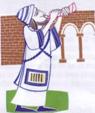 Teach me O God to seek you, reveal yourself to me – St Ambrose (339-397)Ambrose ruled as Bishop at a time of great turmoil both inside and outside of the Church.  He became Bishop when the world and its Christian communities needed a way to find peace in their lives.  He was chosen to be the Bishop of Milan while he was still a catechumen – someone preparing for baptism but not yet baptised.  This was legally impossible but the sense of the Spirit being at work was so strong the electors went ahead anyway. He was baptised on November 30th 374.  Eight days later, December 7th he was consecrated Bishop.  There is no separation between worship and life – Jewish theologyOne of the core messages of Jesus’ Sermon on the Mount is: all that happens in our daily lives needs to be shaped as acts of worship offered to God.  When we engage in formal liturgical worship we then include each of these moments of the sacrificial offerings of daily life and work.   As believers, we exist for the worship and service of God and God alone.It is at this point we can understand Christianity as being counter-cultural.  Worship has God as its subject.  Always God.  Never the self.  Worship is always the result of a divine call to be someone in the world – an invitation to be as Christ; to make Christ known.  This we do when we ensure all we are and all we do is an acceptable offering in the sight of God.  Psalm 19:14Let the words of my mouth and the meditation of my heart be acceptable in your sight, O LORD, my Rock and my Redeemer.And why is this important?It is important for Christians today because it moves the focus of our discipleship from the self to the Almighty, the Other in our lives.   
